DSWD DROMIC Report #7 on Tropical Storm “FALCON”as of 19 July 2019, 6PMSituation OverviewOn 15 July 2019, the Low Pressure Area east of Guiuan, Eastern Samar has developed into a Tropical Depression and was named “Falcon”. It has generally moved northwestward. Tropical Storm "Falcon" is now outside the Philippine Area of Responsibility (PAR).Source: DOST-PAGASA Severe Weather BulletinStatus of Affected Families / PersonsA total of 431 families or 1,918 persons were affected by the effects of Tropical Storm “Falcon” in 26 Barangays in Region I, Region II, Region III and CAR (see Table 1).Table 1. Number of Affected Families / PersonsNote: Ongoing assessment and validation being conducted.Source: DSWD-FOs I, II, III and CARStatus of Displaced Families / PersonsInside Evacuation CenterThere are 19 families or 95 persons who are currently staying inside 18 evacuation centers in Region III and CAR (see Table 2).Table 2. Number of Served Families / Persons Inside ECsNote: Ongoing assessment and validation being conducted.Source: DSWD-FOs II, III and CAROutside Evacuation CenterA total of 3 families or 15 persons are temporarily staying with their friends and/or relatives (see Table 3).Table 3. Number of Served Families / Persons Outside ECsNote: Ongoing assessment and validation being conducted.Source: DSWD-FOs I, II, and CARDamaged HousesThere are 3 damaged houses; of which 1 is totally damaged and 2 are partially damaged (see Table 4).Table 4. Number of Damaged HousesNote: Ongoing assessment and validation being conducted.Source: DSWD-FOs I and CARAssistance ProvidedA total of ₱699,210.00 worth of assistance was provided to the affected families; of which, ₱185,400.00 was provided by DSWD and ₱513,810.00 was provided by LGU (see Table 5). Table 5. Cost of Assistance Provided to Affected Families / PersonsNote: Ongoing assessment and validation being conducted.Source: DSWD-FOs I, II and CAR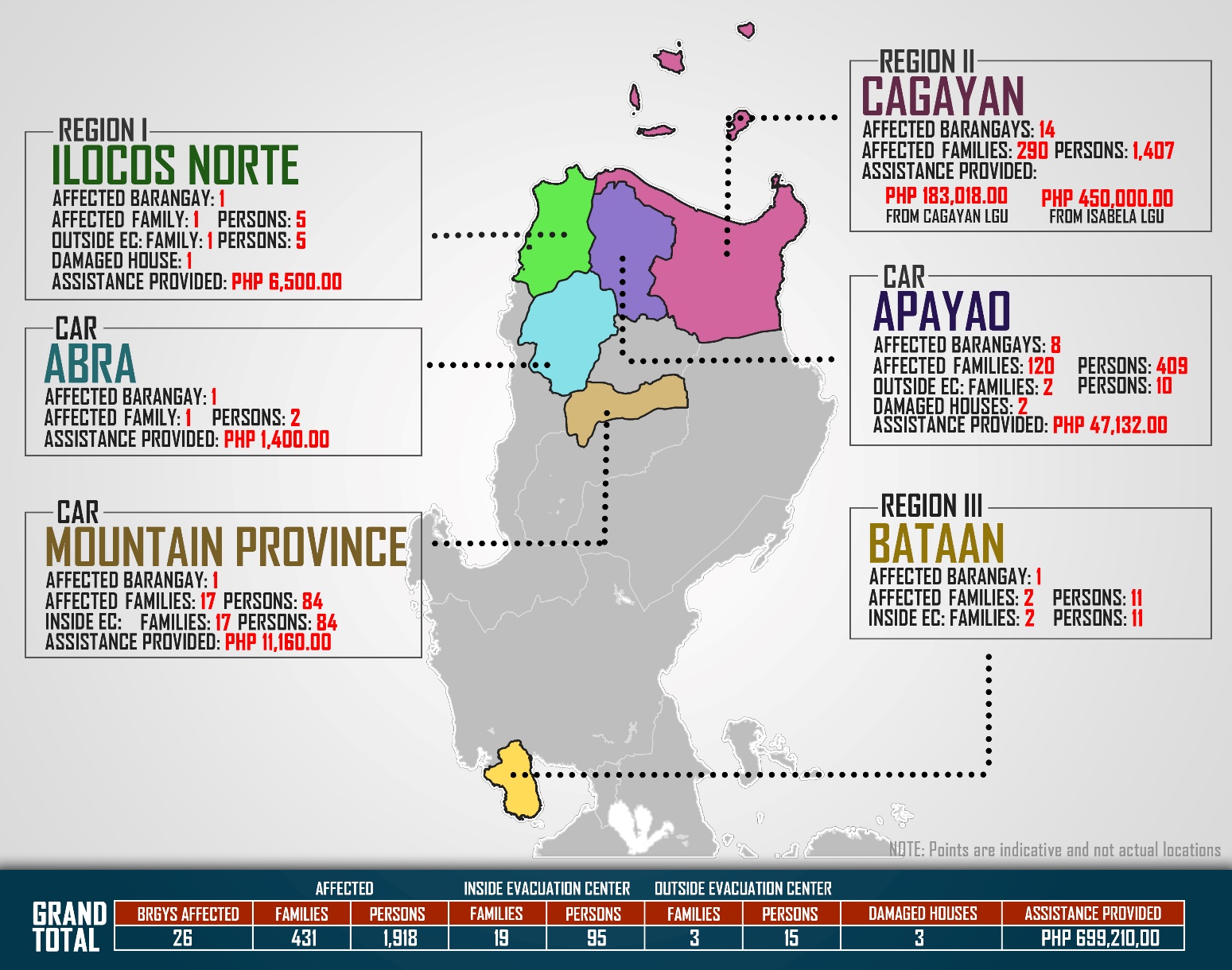 Source: DRMB-DROMIC GIS and IT SpecialistsSituational ReportsDSWD-DRMBDSWD-FO CARDSWD-FO IDSWD-FO IIDSWD-FO III*****The Disaster Response Operations Monitoring and Information Center (DROMIC) of the DSWD-DRMB is closely monitoring the effects of TS Falcon and is coordinating with the concerned DSWD-Field Offices for any significant updates.Prepared by:MARIE JOYCE G. RAFANANJAN ERWIN ANDREW I. ONTANILLASReleasing OfficerREGION / PROVINCE / MUNICIPALITY REGION / PROVINCE / MUNICIPALITY  NUMBER OF AFFECTED  NUMBER OF AFFECTED  NUMBER OF AFFECTED REGION / PROVINCE / MUNICIPALITY REGION / PROVINCE / MUNICIPALITY  Barangays  Families  Persons GRAND TOTALGRAND TOTAL                         26                  431               1,918 REGION IREGION I                           1                      1                      5 Ilocos NorteIlocos Norte                           1                      1                      5 Burgos                           1                      1                      5 REGION IIREGION II                         14                  290               1,407 CagayanCagayan                         14                  290               1,407 Allacapan                          1                   33                 165 Aparri                          1                     2                     5 Baggao                          1                     1                     3 Camalaniugan                          1                     5                   10 Gonzaga                          2                     9                   41 Lal-lo                          3                   11                   47 Lasam                          1                     8                   39 Santa Teresita                          3                 219              1,091 Solana                          1                     2                     6 REGION IIIREGION III                           1                    2                    11 BataanBataan                           1                    2                    11 Abucay                          1                   2                   11 CARCAR                         10                  138                  495 AbraAbra                           1                      1                      2 Lagayan                          1                     1                     2 ApayaoApayao                           8                  120                  409 Pudtol                          2                     2                   12 Santa Marcela                          6                 118                 397 Mountain ProvinceMountain Province                           1                    17                    84 Sabangan                          1                   17                   84 REGION / PROVINCE / MUNICIPALITY REGION / PROVINCE / MUNICIPALITY  NUMBER OF EVACUATION CENTERS (ECs)  NUMBER OF EVACUATION CENTERS (ECs)  INSIDE ECs  INSIDE ECs  INSIDE ECs  INSIDE ECs REGION / PROVINCE / MUNICIPALITY REGION / PROVINCE / MUNICIPALITY  NUMBER OF EVACUATION CENTERS (ECs)  NUMBER OF EVACUATION CENTERS (ECs)  Families  Families  Persons  Persons REGION / PROVINCE / MUNICIPALITY REGION / PROVINCE / MUNICIPALITY  CUM  NOW  CUM  NOW  CUM  NOW GRAND TOTALGRAND TOTAL              32                 18            102              19            442              95 REGION IIREGION II              12                    -              75                 -            327                 - CagayanCagayan              12                    -              75                 -            327                 - Allacapan               1                   -             33                -           165                - Aparri               1                   -               2                -               5                - Baggao               1                   -               1                -               3                - Camalaniugan               1                   -               5                -             10                - Gonzaga               2                   -               9                -             41                - Lal-lo               3                   -             11                -             47                - Lasam               1                   -               8                -             39                - Santa Teresita               1                   -               4                -             11                - Solana               1                   -               2                -               6                - REGION IIIREGION III                1                   1                2                2              11              11 BataanBataan                1                   1                2                2              11              11 Abucay               1                   1               2               2             11             11 CARCAR              19                 17              25              17            104              84 ApayaoApayao                2                    -                8                 -              20                 - Santa Marcela               2                   -               8                -             20                - Mountain ProvinceMountain Province              17                 17              17              17              84              84 Sabangan             17                 17             17             17             84             84 REGION / PROVINCE / MUNICIPALITY REGION / PROVINCE / MUNICIPALITY  OUTSIDE ECs  OUTSIDE ECs  OUTSIDE ECs  OUTSIDE ECs REGION / PROVINCE / MUNICIPALITY REGION / PROVINCE / MUNICIPALITY  Families  Families  Persons  Persons REGION / PROVINCE / MUNICIPALITY REGION / PROVINCE / MUNICIPALITY  CUM  NOW  CUM  NOW GRAND TOTALGRAND TOTAL           117                3               405                 15 REGION IREGION I               1                1                   5                   5 Ilocos NorteIlocos Norte               1                1                   5                   5 Burgos               1                1                   5                   5 REGION IIREGION II               3                 -                 11                    - CagayanCagayan               3                 -                 11                    - Santa Teresita              3                -                11                   - CARCAR           113                2               389                 10 AbraAbra               1                 -                   2                    - Lagayan              1                -                  2                   - ApayaoApayao           112                2               387                 10 Pudtol              2               2                10                10 Santa Marcela          110                -              377                   - REGION / PROVINCE / MUNICIPALITY REGION / PROVINCE / MUNICIPALITY NO. OF DAMAGED HOUSES NO. OF DAMAGED HOUSES NO. OF DAMAGED HOUSES REGION / PROVINCE / MUNICIPALITY REGION / PROVINCE / MUNICIPALITY  Total  Totally  Partially GRAND TOTALGRAND TOTAL 3 1  2 REGION IREGION I 1 -  1 Ilocos NorteIlocos Norte 1 -  1 Burgos 1 -  1 CARCAR 2 1  1 ApayaoApayao 2 1  1 Pudtol 2  1 1 REGION / PROVINCE / MUNICIPALITY REGION / PROVINCE / MUNICIPALITY  TOTAL COST OF ASSISTANCE  TOTAL COST OF ASSISTANCE  TOTAL COST OF ASSISTANCE  TOTAL COST OF ASSISTANCE  TOTAL COST OF ASSISTANCE REGION / PROVINCE / MUNICIPALITY REGION / PROVINCE / MUNICIPALITY  DSWD  LGU  NGOs  OTHERS  GRAND TOTAL GRAND TOTALGRAND TOTAL        185,400.00         513,810.00                         -                        -                     699,210.00 REGION IREGION I                       -               6,500.00                         -                        -                         6,500.00 Ilocos NorteIlocos Norte                       -               6,500.00                         -                        -                         6,500.00 Burgos                      -              6,500.00                         -                       -                        6,500.00 REGION IIREGION II        174,240.00         458,778.00                         -                        -                     633,018.00 CagayanCagayan        174,240.00             8,778.00                         -                        -                     183,018.00 Calayan          30,240.00                       -                           -                       -                      30,240.00 Gonzaga                      -              2,394.00                         -                       -                        2,394.00 Lal-lo                      -              6,384.00                         -                       -                        6,384.00 Santa Teresita        144,000.00                       -                           -                       -                    144,000.00 IsabelaIsabela                       -           450,000.00                         -                        -                     450,000.00 Dinapigue                      -          112,500.00                         -                       -                    112,500.00 Divilacan                      -          112,500.00                         -                       -                    112,500.00 Maconacon                      -          112,500.00                         -                       -                    112,500.00 Palanan                      -          112,500.00                         -                       -                    112,500.00 CARCAR          11,160.00           48,532.00                         -                        -                       59,692.00 AbraAbra                       -               1,400.00                         -                        -                         1,400.00 Lagayan                      -              1,400.00                         -                       -                        1,400.00 ApayaoApayao                       -             47,132.00                         -                        -                       47,132.00 Pudtol                      -              3,000.00                         -                       -                        3,000.00 Santa Marcela                      -            44,132.00                         -                       -                      44,132.00 Mountain ProvinceMountain Province          11,160.00                        -                           -                        -                       11,160.00 Sabangan          11,160.00                       -                           -                       -                      11,160.00 DATESITUATIONS / ACTIONS UNDERTAKEN19 July 2019The Disaster Response Management Bureau (DRMB) is on BLUE Alert Status and is closely coordinating with the concerned DSWD-Field Offices for significant disaster preparedness for response updates.DATESITUATIONS / ACTIONS UNDERTAKEN19 July 2019DSWD-FO CAR through the Disaster Response Management Division (DRMD) is still on BLUE Alert Status. DRMD is continuously coordinating with PSWADTs and LDRRMOs for updates.DRMD is in close coordination with Office of Civil Defense for monitoring and response mechanisms.Regional Resource Operations Section has a total of 15,900 family food packs readily available.DRMD is continuously monitoring weather updates and information.DATESITUATIONS / ACTIONS UNDERTAKEN19 July 2019DSWD-FO I through the Disaster Response Management Division (DRMD) is on BLUE Alert Status. DSWD-FO I is in close coordination with the Provincial/City/Municipal Disaster Risk Reduction and Management Councils (PDRRMCs), and the Provincial/City/Municipal Social Welfare Development Offices (P/C/MSWDOs) for further augmentation support needed.DSWD-FO I is continuously coordinating with the Provincial Operations Offices (POOs), the Provincial/City/Municipal Disaster Risk Reduction and Management Councils (P/C/MDRRMCs), and the Provincial/City/Municipal Social Welfare and Development Offices (P/C/[IISWDOs) for weather conditions throughout the Region and to ensure submission of reports when needed.DATESITUATIONS / ACTIONS UNDERTAKEN19 July 2019DSWD-FO II is now on WHITE Alert Status. DSWD-FO II augmented four hundred (400) Family Food Packs (FFPs) to the municipality of Santa Teresita, Cagayan and eighty-four (84) FFPs to the municipality of Calayan, Cagayan as support to the affected families.DSWD-FO II is continuously coordinating with SWADTs and C/MATs for weather advisories.DATESITUATIONS / ACTIONS UNDERTAKENJuly 2019DSWD-FO III is conducting Stockpiling and Prepositioning of Food and Non-Food Items in the Satellite Warehouses.DSWD-FO III is continuously monitoring the weather updates in coordination with the RDRRMC III.